WPA 2022 TCS NYC MARATHON 	
FUNDRAISING AGREEMENT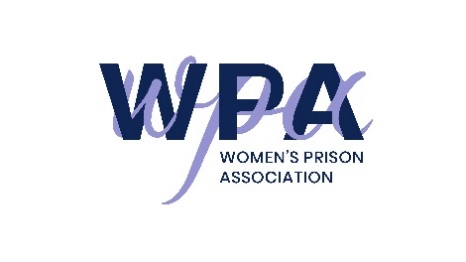 Thank you for your interest in running and fundraising for the Women’s Prison Association (WPA) by participating in the TCS New York City Marathon scheduled for Sunday, November 6, 2022. FUNDRAISING COMMITMENT: WPA aims to raise $40,000 through the race and sponsorship. To join Team WPA, please commit to raising and/or donating money to support WPA’s services. Individual fundraising goal: $3,500 and no less than $2,950. In exchange, WPA will provide you with a fundraising page, team shirt, and administrative support for your efforts. WPA is a 501(c)(3) organization, and your tax-deductible donations will directly support our programs.Runners are responsible for their own registration fees upon registering in the official portal. Race registration fees for individual runners:• $255 for New York Road Runner members • $295 for non-members 
Your credit card information is required as a guarantee of your pledge to run and fundraise. In the event that you are unable to meet the minimum fundraising requirement of $2,950 by November 30, 2022, WPA reserves the right to charge the balance to the credit card we have on file. We accept American Express, Discover, MasterCard, and Visa. The amount charged to your credit card will be considered a charitable donation and is non-refundable. A confirmation of this donation for tax purposes will be emailed to you. WPA will provide reasonable notice before charging the card.After you sign this contract and are approved by WPA, you will receive an electronic invitation from the NYRR to formalize your entry. The deadline to complete your NYRR registration and pay the registration fee is four weeks from the date the invitation is sent to you. If you do not register within this timeframe, WPA reserves the right to offer your spot to someone else.CANCELLATION POLICY: Once you complete your registration, you cannot cancel your obligation to fulfill your fundraising goal for WPA. These guaranteed entry slots are non-transferable and non-refundable. WPA has already paid $450 for each guaranteed spot. Please contact Bek Pak at WPA with any questions or concerns before making this commitment. Once you are electronically registered, you are responsible for raising the $2,950 minimum, even if for any reason, including injury or illness, you are unable to physically participate in the 2022 TCS New York City Marathon. Your slot in the 2022 TCS New York City Marathon is non-transferable or assignable except that WPA may remove and replace entrants in accordance with NYRR’s requirements. Release Form & Contribution Agreement: In accepting this entry, I hereby for myself and anyone entitled to act on my behalf, waive and release all rights to claim for damages I may have against WPA for all injuries suffered by me in the events pertaining to and including the 2022 TCS New York City Marathon. I further attest and certify that I am physically fit and have sufficiently trained for this event, and a licensed medical doctor can verify my physical condition.
PERSONAL INFORMATION:CREDIT CARD INFORMATION: *WPA will provide reasonable notice before charging your card.TEAM SHIRT INFORMATION:Athlete’s Name:
(what you go by)Signature:Date:First Name:Last Name:Home Address:  City:State:Zip:Email:Social Media Handle:Cell Phone:Occupation/Employer:Emergency Contact Name:Emergency Contact Number:Who Introduced You to WPA:Name (as it appears on 
your card):Credit Card Type:qAMEX               qDISCOVER	      qMASTERCARD              qVISAqAMEX               qDISCOVER	      qMASTERCARD              qVISAqAMEX               qDISCOVER	      qMASTERCARD              qVISAqAMEX               qDISCOVER	      qMASTERCARD              qVISAqAMEX               qDISCOVER	      qMASTERCARD              qVISACredit Card #:Expiration Date:Security Code:Security Code:Billing Address:  City:State:Zip:Shirt Sleeve Preference:
(Please indicate long-sleeve, short-sleeve, or sleeveless)Fit Preference:
(Please indicate unisex or women’s sizing)Shirt Size:Name you want printed on your team shirt: 
(Leave blank if you don’t want a name on your shirt)